Publicado en Barcelona el 04/12/2023 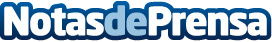 Mirar el móvil constantemente: así es el FOMO, el miedo de perderse lo que hacen los demásEste fenómeno se trata de la ansiedad que aparece cuando uno no está conectado a las redes sociales o al móvil y, por tanto, no puede enterarse de lo que están haciendo los demás. Los expertos de Qustodio alertan de los peligros que puede acarrear el FOMO (Fear Of Missing Out), entre los que destaca: falta de concentración, baja autoestima o el trastorno del sueñoDatos de contacto:CarmelaQustodio622186165Nota de prensa publicada en: https://www.notasdeprensa.es/mirar-el-movil-constantemente-asi-es-el-fomo Categorias: Nacional Educación Sociedad Psicología http://www.notasdeprensa.es